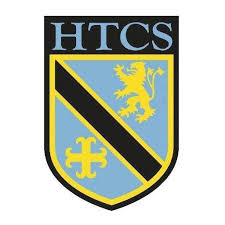                           Mathematics Faculty                         Year 11 Higher - Autumn Term 2                          Unit 6 Overview – FunctionsTopicKey IdeasProgressProgressProgressTopicKey IdeasRAGFunctionsI can use function notation.FunctionsI can substitute into functions.FunctionsI can solve equations using function notation.FunctionsI can find composite functions.FunctionsI can find inverse functions.FunctionsI can transform functions by reflecting and translating.LessonLearning FocusAssessmentKey Words1Using function notation.  Substituting values into a function.  Solving equations using function notation.Formative assessment strategies e.g. MWBs, whole class questioning, Diagnostic Questions, SLOP time with self-assessment, Live Marking etc.Assessment is also supported with our use of ILOs, set through Century Learning, Corbettmaths, Dr Frost Maths and Justmaths.Finally, units are assessed through staples challenges and half termly assessments, as part of our Assessment Calendar in Mathematics.function, notation, substitute, equation, solve2Finding composite functions (CM clip 370)Formative assessment strategies e.g. MWBs, whole class questioning, Diagnostic Questions, SLOP time with self-assessment, Live Marking etc.Assessment is also supported with our use of ILOs, set through Century Learning, Corbettmaths, Dr Frost Maths and Justmaths.Finally, units are assessed through staples challenges and half termly assessments, as part of our Assessment Calendar in Mathematics.function, composite, substitute, value3Finding inverse functions (CM clip 369)Formative assessment strategies e.g. MWBs, whole class questioning, Diagnostic Questions, SLOP time with self-assessment, Live Marking etc.Assessment is also supported with our use of ILOs, set through Century Learning, Corbettmaths, Dr Frost Maths and Justmaths.Finally, units are assessed through staples challenges and half termly assessments, as part of our Assessment Calendar in Mathematics.function, inverse, substitute, value4Transforming functions by reflection (CM clips 323 & 324)Formative assessment strategies e.g. MWBs, whole class questioning, Diagnostic Questions, SLOP time with self-assessment, Live Marking etc.Assessment is also supported with our use of ILOs, set through Century Learning, Corbettmaths, Dr Frost Maths and Justmaths.Finally, units are assessed through staples challenges and half termly assessments, as part of our Assessment Calendar in Mathematics.function, transform, reflect, axis, negative5Transforming functions by translation (CM clips 323 & 324)Formative assessment strategies e.g. MWBs, whole class questioning, Diagnostic Questions, SLOP time with self-assessment, Live Marking etc.Assessment is also supported with our use of ILOs, set through Century Learning, Corbettmaths, Dr Frost Maths and Justmaths.Finally, units are assessed through staples challenges and half termly assessments, as part of our Assessment Calendar in Mathematics.function, transform, translate, axis, direction